	     MATERSKÁ  ŠKOLA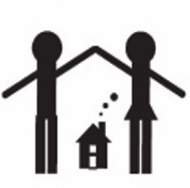 	     J. Hanulu 6, 052 01 Spišská Nová VesOZNAMPodávanie žiadostí o prijatie dieťaťa na predprimárne vzdelávanie na školský rok 2024/2025V súlade s § 59 zákona č. 245/2008 Z. z. o výchove a vzdelávaní (školský zákon)  a o zmene a doplnení niektorých zákonov v znení neskorších predpisov a po dohode so zriaďovateľom, ktorým je  Mesto Spišská Nová Ves, určujem miesto a termín podávania žiadostí na prijatie dieťaťa na predprimárne vzdelávanie pre školský rok 2024/2025 do Materskej školy na ul. J. Hanulu 6 v Spišskej Novej Vsi:     miesto podávania žiadosti:  - kancelária riaditeľky materskej školy,      termín:  od 2. mája 2024 -  15. mája 2024, alebo do     naplnenia 	kapacity materskej školyŽiadosť o prijatie dieťaťa na predprimárne vzdelávanie a potvrdenie o jeho zdravotnom stave od príslušného všeobecného lekára pre deti a dorast nájdete : na webovom sídle materskej školy: www.hanulka.sk v časti dokumenty,alebo priamo v materskej škole.Podávanie žiadostí:osobne,poštou alebo kuriérom na adresu materskej školy,e-mailom (ms.hanulova@mestosnv.sk),prostredníctvom elektronického podania doručeného do elektronickej schránky materskej školy.Podmienky na prijatie:do materskej školy sa prijímajú deti štandardne vo veku  od 3 do 6 rokov,prednostne sa prijímajú deti:  pre ktoré je predprimárne vzdelávanie povinné (t.j. deti, ktoré do 31. augusta 2024 dovŕšia 5 rokov),  deti s pokračovaním plnenia povinného predprimárneho vzdelávania, (ak pôjde o prijatie dieťaťa so špeciálnymi výchovno-vzdelávacími potrebami, zákonní zástupcovia predložia aj vyjadrenie príslušného zariadenia výchovného poradenstva a prevencie a odporučenie všeobecného lekára pre deti a dorast),deti zo spádovej oblasti materskej školy (v súlade s VZN č.2/2022 o určení spádových materských škôl v zriaďovateľskej pôsobnosti mesta Spišská Nová Ves),súrodenci,právo na prijatie na predprimárne vzdelávanie majú deti ktoré dovŕšia do 31. augusta 2024 4 roky,ak to kapacitné možnosti dovoľujú, je možné prijať aj deti: mimo spádovú oblasť materskej školy,deti mladšie ako tri roky, ak to dovolia kapacitné, priestorové,  materiálne a personálne  možnosti školy. Podmienkou prijatia takéhoto dieťaťa je zvládnutie základných hygienických a sebaobslužných návykov (odplienkovanie, samostatnosť pri jedení lyžicou a pití z pohára, čiastočná samostatnosť pri obliekaní).4. Rozhodnutie riaditeľa materskej školy:Rozhodnutie o prijatí, resp. neprijatí dieťaťa do materskej školy vydáva v zmysle platnej legislatívy (§ 5 ods.14 zákona č. 596/2003 Z.z. o štátnej správe v školstve a školskej samospráve a o zmene a doplnení niektorých zákonov v znení neskorších predpisov) riaditeľka materskej školy po doručení potrebných dokumentov: Žiadosť o prijatie na predprimárne vzdelávanie  a Potvrdenie o zdravotnom stave dieťaťa. Rozhodnutie bude vydané do vlastných rúk zákonným zástupcom dieťaťa, alebo doručené prostredníctvom pošty, elektronickej schránky, alebo na e-mailovú adresu, ktorú zákonní zástupcovia dieťaťa uvedú v žiadosti o prijatie dieťaťa do materskej školy, a to najneskôr do 30.06.2024.        V Spišskej Novej Vsi, 02. 04. 2024                              Mgr. Beáta Pavlanská                                                                                             riad. MŠ